Bellsquarry Primary School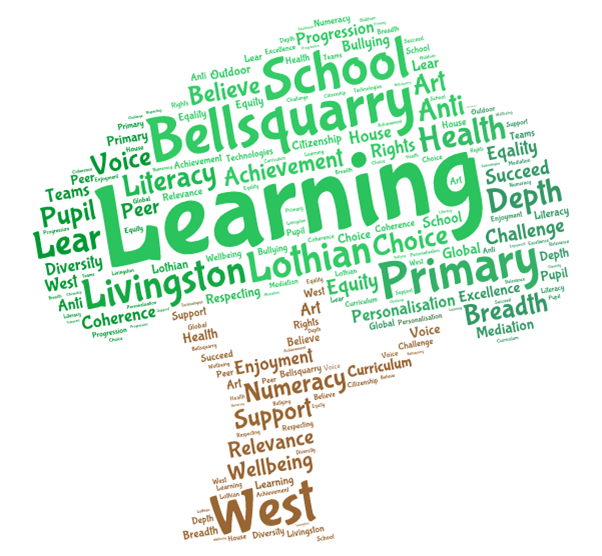 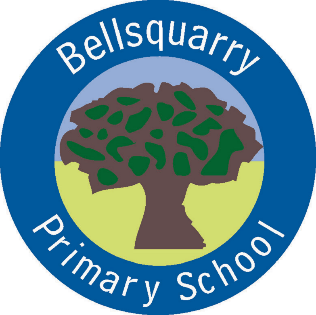 P5 Learning Overview Term 3 (January – March 2018)The main focus for learning this term will be:LiteracyLiterature circlesPoetryImaginative writing (linked to Scottish/Titanic topic work)FrenchSpelling patternsNumeracyMental and written multiplication and divisionFractionsMeasure: length and areaHealth & WellbeingSubstance misuse educationGymnastics (continuation)Scottish country dancing Daily mileInterdisciplinary LearningScottish topic: Highland ClearancesTitanicDiscrete SubjectsScience: floating and sinkingRME: Pesach and EasterOpportunities for personal achievement and involvement in the ethos and wider life of the schoolClass AssembliesHouse PointsTable of the Week Assembly CertificatesLeadership RolesOther informationPE is on a Monday, Thursday and alternate WednesdaysReading homework due dates will vary and will be found in reading recordOur Lorax assembly for the children in school is on Friday 19th January